DATA DA DIVULGAÇÃO INTERNA: 18/03/20242ª CHAMADA - PROUNI 2024.1  RESULTADO DA COMPROVAÇÃO DE DOCUMENTOSMAESTRA INSTITUTO DE EDUC. SUPERIOR – PORTO ALEGRE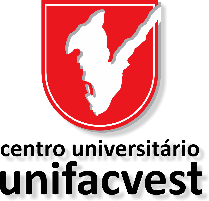 CANDIDATO (A)CURSORESULTADOELISANDRO DA SILVA PEREIRACIÊNCIA DA COMPUTAÇÃOAPROVADO1ª CHAMADA - PROUNI 2024.1                                                            RESULTADO DA COMPROVAÇÃO DE DOCUMENTOSMAESTRA – BELO HORIZONTE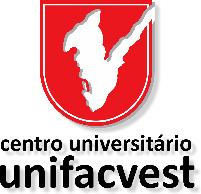 CANDIDATO (A)CURSORESULTADOANA CAROLINE GARCIA RIBEIROCIÊNCIA DA COMPUTAÇÃOAPROVADAITALO MAROTA DIAS SANTOSCIÊNCIA DA COMPUTAÇÃOAPROVADO1ª CHAMADA - PROUNI 2024.1RESULTADO DA COMPROVAÇÃO DE DOCUMENTOSSOCIEDADE DE EDUCAÇÃO NOSSA SRA. AUXILIADORA – LAGESCANDIDATO (A)CURSORESULTADOANNA VITORIA FERREIRA SOARESODONTOLOGIAAPROVADACRISLAINE RODRIGUES VARELAMEDICINA VETERINÁRIAAPROVADAERIKA VIEIRA DE LIMAMEDICINA VETERINÁRIAAPROVADAKLARA MONNIK NEVES DE SOUZAMEDICINA VETERINÁRIAAPROVADAMARIANA CARVALHO DA COSTAMEDICINA VETERINÁRIAAPROVADAPALOMA RAFAELA DE ANDRADEMEDICINA VETERINÁRIAAPROVADASEFORA CRISTINA SILVA BRITOMEDICINA VETERINÁRIAAPROVADAVICTORIA TAVARES MACEDO MOURAMEDICINA VETERINÁRIAREPROVADAVIVIAN MARIA MACEDO RAMOSMEDICINA VETERINÁRIAAPROVADA